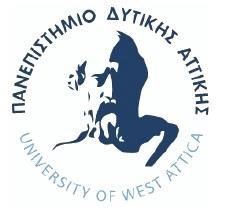 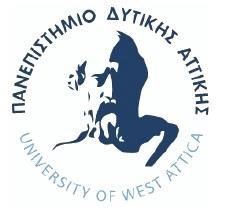 ΠΑΝΕΠΙΣΤΗΜΙΟ ΔΥΤΙΚΗΣ ΑΤΤΙΚΗΣΣΧΟΛΗ ΔΙΟΙΚΗΤΙΚΩΝ, ΟΙΚΟΝΟΜΙΚΩΝ & ΚΟΙΝΩΝΙΚΩΝ ΕΠΙΣΤΗΜΩΝΤΜΗΜΑ ΔΙΟΙΚΗΣΗΣ ΕΠΙΧΕΙΡΗΣΕΩΝΠΑΝΕΠΙΣΤΗΜΙΟ ΔΥΤΙΚΗΣ ΑΤΤΙΚΗΣΣΧΟΛΗ ΔΙΟΙΚΗΤΙΚΩΝ, ΟΙΚΟΝΟΜΙΚΩΝ & ΚΟΙΝΩΝΙΚΩΝ ΕΠΙΣΤΗΜΩΝΤΜΗΜΑ ΔΙΟΙΚΗΣΗΣ ΕΠΙΧΕΙΡΗΣΕΩΝΑρ. Πρωτ.: _____________          Ημ/νία: _______________ΓΕΝΙΚΗ ΑΙΤΗΣΗ ΦΟΙΤΗΤΗ/ ΦΟΙΤΗΤΡΙΑΣΓΕΝΙΚΗ ΑΙΤΗΣΗ ΦΟΙΤΗΤΗ/ ΦΟΙΤΗΤΡΙΑΣΓΕΝΙΚΗ ΑΙΤΗΣΗ ΦΟΙΤΗΤΗ/ ΦΟΙΤΗΤΡΙΑΣΑριθμός Μητρώου ΟνοματεπώνυμοΔιεύθυνση  οικίας  – ΤΚ – ΠόληΤηλέφωνο οικίας- Κινητό E-mailΘΕΜΑ: ΘΕΜΑ: ΘΕΜΑ:             Ο/Η Αιτών/ούσα (υπογραφή)             Ο/Η Αιτών/ούσα (υπογραφή)             Ο/Η Αιτών/ούσα (υπογραφή) 